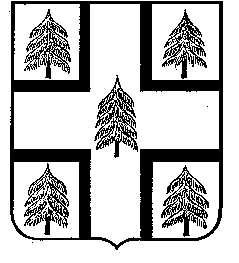 АДМИНИСТРАЦИЯРАМЕШКОВСКОГО РАЙОНАТВЕРСКОЙ ОБЛАСТИПОСТАНОВЛЕНИЕ8 апреля 2021 года                                                                                         № 61-папгт. РамешкиНа основании Решения Собрания депутатов Рамешковского района от 24.03.2021 г. №99 «О внесении изменений и дополнений в решение Собрания депутатов Рамешковского района «О бюджете муниципального образования «Рамешковский район» Тверской области на 2021 год и плановый период 2022-2023 годов» администрация Рамешковского района постановляет:Внести в муниципальную программу  муниципального образования  «Рамешковский район» Тверской области «Развитие системы образования на 2021-2023 годы», утвержденную постановлением администрации Рамешковского района Тверской области от 28.12.2020 г. №213-па следующие изменения:а) в паспорте строку «Объемы и источники финансирования программы по годам ее реализации в разрезе подпрограмм» изложить в следующей редакции:б) в главе 3 подраздела I раздела III цифры «171 932,6» и «57 644,2» заменить цифрами «174 384,6» и «60 096,2»;в) в главе 3 подраздела II раздела III цифры «372 320,5», «123 991,1», «124 219,4» и «124 110,0» заменить цифрами «379 523,9», «131 214,5», «124 209,4» и «124 100,0»;г) в главе 3 подраздела IV раздела III цифры «13 188,9» и «4 396,3» заменить цифрами «14 629,3» и «5 836,7»;д) в пункте 1 подраздела I подраздела V раздела III цифры «27 685,6» заменить цифрами «30 845,7».2. Приложение к муниципальной Программе муниципального образования «Рамешковский район» Тверской области «Развитие системы образования» на 2021 – 2023 годы изложить в новой редакции (прилагается).	3. Настоящее постановление разместить  на официальном сайте администрации Рамешковского района в сети Интернет.4. Контроль над исполнением настоящего постановления возложить на заместителя главы администрации Рамешковского района С.Е.Титову. 5. Настоящее постановление вступает в силу со дня официального обнародования.Глава Рамешковского района                                                            А.А. Пилюгин О внесении изменений в муниципальную программу муниципального образования  «Рамешковский район» Тверской области «Развитие системы образования  на 2021-2023 годы»Объемы и источники финансирования муниципальной программы по годам ее реализации в разрезе подпрограммОбщий объем финансирования составляет – 599 383,5 тыс.руб.2021 год – 207 429,3 тыс.руб.   в том числеПодпрограмма 1 – 60 096,2 тыс.руб.Подпрограмма 2 –131 214,5 тыс.руб.Подпрограмма 3 -  0 тыс.руб.Подпрограмма 4 – 5 836,7 тыс.руб.Обеспечивающая подпрограмма –  10 281,9 тыс.руб.2022 год-  196 531,8 тыс.руб.   в том числеПодпрограмма 1 – 57 644,2 тыс.руб.Подпрограмма 2 –124 209,4 тыс.руб.Подпрограмма 3 -  0 тыс.руб.Подпрограмма 4 –4 396,3 тыс.руб.Обеспечивающая подпрограмма – 10 281,9 тыс.руб.2023 год –195 422,4 тыс.руб., в т.ч.Подпрограмма 1 – 56 644,2 тыс.руб.Подпрограмма 2 –124 100,0 тыс.руб.Подпрограмма 3 -  0 тыс.руб.Подпрограмма 4 – 4 396,3 тыс.руб.Обеспечивающая подпрограмма – 10 281,9 тыс.руб.Приложение к постановлению администрации Рамешковского районаот 08.04.2021г. № 61-паПриложение к постановлению администрации Рамешковского районаот 08.04.2021г. № 61-паПриложение к постановлению администрации Рамешковского районаот 08.04.2021г. № 61-паПриложение к постановлению администрации Рамешковского районаот 08.04.2021г. № 61-паПриложение к постановлению администрации Рамешковского районаот 08.04.2021г. № 61-паПриложение к постановлению администрации Рамешковского районаот 08.04.2021г. № 61-паПриложение к постановлению администрации Рамешковского районаот 08.04.2021г. № 61-паПриложение к постановлению администрации Рамешковского районаот 08.04.2021г. № 61-паПриложение к постановлению администрации Рамешковского районаот 08.04.2021г. № 61-паПриложение к постановлению администрации Рамешковского районаот 08.04.2021г. № 61-паПриложение к постановлению администрации Рамешковского районаот 08.04.2021г. № 61-паХарактеристика   муниципальной   программы  муниципального образования «Рамешковский район» Тверской областиХарактеристика   муниципальной   программы  муниципального образования «Рамешковский район» Тверской областиХарактеристика   муниципальной   программы  муниципального образования «Рамешковский район» Тверской областиХарактеристика   муниципальной   программы  муниципального образования «Рамешковский район» Тверской областиХарактеристика   муниципальной   программы  муниципального образования «Рамешковский район» Тверской областиХарактеристика   муниципальной   программы  муниципального образования «Рамешковский район» Тверской областиХарактеристика   муниципальной   программы  муниципального образования «Рамешковский район» Тверской областиХарактеристика   муниципальной   программы  муниципального образования «Рамешковский район» Тверской областиХарактеристика   муниципальной   программы  муниципального образования «Рамешковский район» Тверской областиХарактеристика   муниципальной   программы  муниципального образования «Рамешковский район» Тверской областиХарактеристика   муниципальной   программы  муниципального образования «Рамешковский район» Тверской областиХарактеристика   муниципальной   программы  муниципального образования «Рамешковский район» Тверской областиХарактеристика   муниципальной   программы  муниципального образования «Рамешковский район» Тверской областиХарактеристика   муниципальной   программы  муниципального образования «Рамешковский район» Тверской областиХарактеристика   муниципальной   программы  муниципального образования «Рамешковский район» Тверской областиХарактеристика   муниципальной   программы  муниципального образования «Рамешковский район» Тверской областиХарактеристика   муниципальной   программы  муниципального образования «Рамешковский район» Тверской областиХарактеристика   муниципальной   программы  муниципального образования «Рамешковский район» Тверской областиХарактеристика   муниципальной   программы  муниципального образования «Рамешковский район» Тверской областиХарактеристика   муниципальной   программы  муниципального образования «Рамешковский район» Тверской областиХарактеристика   муниципальной   программы  муниципального образования «Рамешковский район» Тверской областиХарактеристика   муниципальной   программы  муниципального образования «Рамешковский район» Тверской областиХарактеристика   муниципальной   программы  муниципального образования «Рамешковский район» Тверской областиХарактеристика   муниципальной   программы  муниципального образования «Рамешковский район» Тверской областиХарактеристика   муниципальной   программы  муниципального образования «Рамешковский район» Тверской областиХарактеристика   муниципальной   программы  муниципального образования «Рамешковский район» Тверской областиХарактеристика   муниципальной   программы  муниципального образования «Рамешковский район» Тверской областиХарактеристика   муниципальной   программы  муниципального образования «Рамешковский район» Тверской областиХарактеристика   муниципальной   программы  муниципального образования «Рамешковский район» Тверской областиХарактеристика   муниципальной   программы  муниципального образования «Рамешковский район» Тверской областиХарактеристика   муниципальной   программы  муниципального образования «Рамешковский район» Тверской областиХарактеристика   муниципальной   программы  муниципального образования «Рамешковский район» Тверской областиХарактеристика   муниципальной   программы  муниципального образования «Рамешковский район» Тверской областиХарактеристика   муниципальной   программы  муниципального образования «Рамешковский район» Тверской областиХарактеристика   муниципальной   программы  муниципального образования «Рамешковский район» Тверской областиХарактеристика   муниципальной   программы  муниципального образования «Рамешковский район» Тверской областиХарактеристика   муниципальной   программы  муниципального образования «Рамешковский район» Тверской областиХарактеристика   муниципальной   программы  муниципального образования «Рамешковский район» Тверской областиХарактеристика   муниципальной   программы  муниципального образования «Рамешковский район» Тверской областиХарактеристика   муниципальной   программы  муниципального образования «Рамешковский район» Тверской областиХарактеристика   муниципальной   программы  муниципального образования «Рамешковский район» Тверской областиХарактеристика   муниципальной   программы  муниципального образования «Рамешковский район» Тверской областиХарактеристика   муниципальной   программы  муниципального образования «Рамешковский район» Тверской областиХарактеристика   муниципальной   программы  муниципального образования «Рамешковский район» Тверской областиМуниципальная программа муниципального образования "Рамешковский район" Тверской области "Развитие системы образования на 2021 - 2023 годы"Муниципальная программа муниципального образования "Рамешковский район" Тверской области "Развитие системы образования на 2021 - 2023 годы"Муниципальная программа муниципального образования "Рамешковский район" Тверской области "Развитие системы образования на 2021 - 2023 годы"Муниципальная программа муниципального образования "Рамешковский район" Тверской области "Развитие системы образования на 2021 - 2023 годы"Муниципальная программа муниципального образования "Рамешковский район" Тверской области "Развитие системы образования на 2021 - 2023 годы"Муниципальная программа муниципального образования "Рамешковский район" Тверской области "Развитие системы образования на 2021 - 2023 годы"Муниципальная программа муниципального образования "Рамешковский район" Тверской области "Развитие системы образования на 2021 - 2023 годы"Муниципальная программа муниципального образования "Рамешковский район" Тверской области "Развитие системы образования на 2021 - 2023 годы"Муниципальная программа муниципального образования "Рамешковский район" Тверской области "Развитие системы образования на 2021 - 2023 годы"Муниципальная программа муниципального образования "Рамешковский район" Тверской области "Развитие системы образования на 2021 - 2023 годы"Муниципальная программа муниципального образования "Рамешковский район" Тверской области "Развитие системы образования на 2021 - 2023 годы"Муниципальная программа муниципального образования "Рамешковский район" Тверской области "Развитие системы образования на 2021 - 2023 годы"Муниципальная программа муниципального образования "Рамешковский район" Тверской области "Развитие системы образования на 2021 - 2023 годы"Муниципальная программа муниципального образования "Рамешковский район" Тверской области "Развитие системы образования на 2021 - 2023 годы"Муниципальная программа муниципального образования "Рамешковский район" Тверской области "Развитие системы образования на 2021 - 2023 годы"Муниципальная программа муниципального образования "Рамешковский район" Тверской области "Развитие системы образования на 2021 - 2023 годы"Муниципальная программа муниципального образования "Рамешковский район" Тверской области "Развитие системы образования на 2021 - 2023 годы"Муниципальная программа муниципального образования "Рамешковский район" Тверской области "Развитие системы образования на 2021 - 2023 годы"Муниципальная программа муниципального образования "Рамешковский район" Тверской области "Развитие системы образования на 2021 - 2023 годы"Муниципальная программа муниципального образования "Рамешковский район" Тверской области "Развитие системы образования на 2021 - 2023 годы"Муниципальная программа муниципального образования "Рамешковский район" Тверской области "Развитие системы образования на 2021 - 2023 годы"Муниципальная программа муниципального образования "Рамешковский район" Тверской области "Развитие системы образования на 2021 - 2023 годы"Муниципальная программа муниципального образования "Рамешковский район" Тверской области "Развитие системы образования на 2021 - 2023 годы"Муниципальная программа муниципального образования "Рамешковский район" Тверской области "Развитие системы образования на 2021 - 2023 годы"Муниципальная программа муниципального образования "Рамешковский район" Тверской области "Развитие системы образования на 2021 - 2023 годы"Муниципальная программа муниципального образования "Рамешковский район" Тверской области "Развитие системы образования на 2021 - 2023 годы"Муниципальная программа муниципального образования "Рамешковский район" Тверской области "Развитие системы образования на 2021 - 2023 годы"Муниципальная программа муниципального образования "Рамешковский район" Тверской области "Развитие системы образования на 2021 - 2023 годы"Муниципальная программа муниципального образования "Рамешковский район" Тверской области "Развитие системы образования на 2021 - 2023 годы"Муниципальная программа муниципального образования "Рамешковский район" Тверской области "Развитие системы образования на 2021 - 2023 годы"Муниципальная программа муниципального образования "Рамешковский район" Тверской области "Развитие системы образования на 2021 - 2023 годы"Муниципальная программа муниципального образования "Рамешковский район" Тверской области "Развитие системы образования на 2021 - 2023 годы"Муниципальная программа муниципального образования "Рамешковский район" Тверской области "Развитие системы образования на 2021 - 2023 годы"Муниципальная программа муниципального образования "Рамешковский район" Тверской области "Развитие системы образования на 2021 - 2023 годы"Муниципальная программа муниципального образования "Рамешковский район" Тверской области "Развитие системы образования на 2021 - 2023 годы"Муниципальная программа муниципального образования "Рамешковский район" Тверской области "Развитие системы образования на 2021 - 2023 годы"Муниципальная программа муниципального образования "Рамешковский район" Тверской области "Развитие системы образования на 2021 - 2023 годы"Муниципальная программа муниципального образования "Рамешковский район" Тверской области "Развитие системы образования на 2021 - 2023 годы"Муниципальная программа муниципального образования "Рамешковский район" Тверской области "Развитие системы образования на 2021 - 2023 годы"Муниципальная программа муниципального образования "Рамешковский район" Тверской области "Развитие системы образования на 2021 - 2023 годы"Муниципальная программа муниципального образования "Рамешковский район" Тверской области "Развитие системы образования на 2021 - 2023 годы"Муниципальная программа муниципального образования "Рамешковский район" Тверской области "Развитие системы образования на 2021 - 2023 годы"Муниципальная программа муниципального образования "Рамешковский район" Тверской области "Развитие системы образования на 2021 - 2023 годы"Муниципальная программа муниципального образования "Рамешковский район" Тверской области "Развитие системы образования на 2021 - 2023 годы"(наименование муниципальной  программы)(наименование муниципальной  программы)(наименование муниципальной  программы)(наименование муниципальной  программы)(наименование муниципальной  программы)(наименование муниципальной  программы)(наименование муниципальной  программы)(наименование муниципальной  программы)(наименование муниципальной  программы)(наименование муниципальной  программы)(наименование муниципальной  программы)(наименование муниципальной  программы)(наименование муниципальной  программы)(наименование муниципальной  программы)(наименование муниципальной  программы)(наименование муниципальной  программы)(наименование муниципальной  программы)(наименование муниципальной  программы)(наименование муниципальной  программы)(наименование муниципальной  программы)(наименование муниципальной  программы)(наименование муниципальной  программы)(наименование муниципальной  программы)(наименование муниципальной  программы)(наименование муниципальной  программы)(наименование муниципальной  программы)(наименование муниципальной  программы)(наименование муниципальной  программы)(наименование муниципальной  программы)(наименование муниципальной  программы)(наименование муниципальной  программы)(наименование муниципальной  программы)(наименование муниципальной  программы)(наименование муниципальной  программы)(наименование муниципальной  программы)(наименование муниципальной  программы)(наименование муниципальной  программы)(наименование муниципальной  программы)(наименование муниципальной  программы)(наименование муниципальной  программы)(наименование муниципальной  программы)(наименование муниципальной  программы)(наименование муниципальной  программы)(наименование муниципальной  программы)Рамешковский районный отдел образованияРамешковский районный отдел образованияРамешковский районный отдел образованияРамешковский районный отдел образованияРамешковский районный отдел образованияРамешковский районный отдел образованияРамешковский районный отдел образованияРамешковский районный отдел образованияРамешковский районный отдел образованияРамешковский районный отдел образованияРамешковский районный отдел образованияРамешковский районный отдел образованияРамешковский районный отдел образованияРамешковский районный отдел образованияРамешковский районный отдел образованияРамешковский районный отдел образованияРамешковский районный отдел образованияРамешковский районный отдел образованияРамешковский районный отдел образованияРамешковский районный отдел образованияРамешковский районный отдел образованияРамешковский районный отдел образованияРамешковский районный отдел образованияРамешковский районный отдел образованияРамешковский районный отдел образованияРамешковский районный отдел образованияРамешковский районный отдел образованияРамешковский районный отдел образованияРамешковский районный отдел образованияРамешковский районный отдел образованияРамешковский районный отдел образованияРамешковский районный отдел образованияРамешковский районный отдел образованияРамешковский районный отдел образованияРамешковский районный отдел образованияРамешковский районный отдел образованияРамешковский районный отдел образованияРамешковский районный отдел образованияРамешковский районный отдел образованияРамешковский районный отдел образованияРамешковский районный отдел образованияРамешковский районный отдел образованияРамешковский районный отдел образованияРамешковский районный отдел образованияПринятые обозначения и сокращения:Принятые обозначения и сокращения:Принятые обозначения и сокращения:Принятые обозначения и сокращения:Принятые обозначения и сокращения:Принятые обозначения и сокращения:Принятые обозначения и сокращения:Принятые обозначения и сокращения:Принятые обозначения и сокращения:Принятые обозначения и сокращения:Принятые обозначения и сокращения:Принятые обозначения и сокращения:Принятые обозначения и сокращения:Принятые обозначения и сокращения:Принятые обозначения и сокращения:Принятые обозначения и сокращения:Принятые обозначения и сокращения:Принятые обозначения и сокращения:1.Программа - муниципальная  программа муниципального образования «Рамешковский район» Тверской области1.Программа - муниципальная  программа муниципального образования «Рамешковский район» Тверской области1.Программа - муниципальная  программа муниципального образования «Рамешковский район» Тверской области1.Программа - муниципальная  программа муниципального образования «Рамешковский район» Тверской области1.Программа - муниципальная  программа муниципального образования «Рамешковский район» Тверской области1.Программа - муниципальная  программа муниципального образования «Рамешковский район» Тверской области1.Программа - муниципальная  программа муниципального образования «Рамешковский район» Тверской области1.Программа - муниципальная  программа муниципального образования «Рамешковский район» Тверской области1.Программа - муниципальная  программа муниципального образования «Рамешковский район» Тверской области1.Программа - муниципальная  программа муниципального образования «Рамешковский район» Тверской области1.Программа - муниципальная  программа муниципального образования «Рамешковский район» Тверской области1.Программа - муниципальная  программа муниципального образования «Рамешковский район» Тверской области1.Программа - муниципальная  программа муниципального образования «Рамешковский район» Тверской области1.Программа - муниципальная  программа муниципального образования «Рамешковский район» Тверской области1.Программа - муниципальная  программа муниципального образования «Рамешковский район» Тверской области1.Программа - муниципальная  программа муниципального образования «Рамешковский район» Тверской области1.Программа - муниципальная  программа муниципального образования «Рамешковский район» Тверской области1.Программа - муниципальная  программа муниципального образования «Рамешковский район» Тверской области1.Программа - муниципальная  программа муниципального образования «Рамешковский район» Тверской области1.Программа - муниципальная  программа муниципального образования «Рамешковский район» Тверской области1.Программа - муниципальная  программа муниципального образования «Рамешковский район» Тверской области1.Программа - муниципальная  программа муниципального образования «Рамешковский район» Тверской области1.Программа - муниципальная  программа муниципального образования «Рамешковский район» Тверской области1.Программа - муниципальная  программа муниципального образования «Рамешковский район» Тверской области1.Программа - муниципальная  программа муниципального образования «Рамешковский район» Тверской области1.Программа - муниципальная  программа муниципального образования «Рамешковский район» Тверской области1.Программа - муниципальная  программа муниципального образования «Рамешковский район» Тверской области1.Программа - муниципальная  программа муниципального образования «Рамешковский район» Тверской области1.Программа - муниципальная  программа муниципального образования «Рамешковский район» Тверской области1.Программа - муниципальная  программа муниципального образования «Рамешковский район» Тверской области1.Программа - муниципальная  программа муниципального образования «Рамешковский район» Тверской области1.Программа - муниципальная  программа муниципального образования «Рамешковский район» Тверской области2. Подпрограмма  - подпрограмма муниципальной  программы  муниципального образования «Рамешковский район» Тверской области 2. Подпрограмма  - подпрограмма муниципальной  программы  муниципального образования «Рамешковский район» Тверской области 2. Подпрограмма  - подпрограмма муниципальной  программы  муниципального образования «Рамешковский район» Тверской области 2. Подпрограмма  - подпрограмма муниципальной  программы  муниципального образования «Рамешковский район» Тверской области 2. Подпрограмма  - подпрограмма муниципальной  программы  муниципального образования «Рамешковский район» Тверской области 2. Подпрограмма  - подпрограмма муниципальной  программы  муниципального образования «Рамешковский район» Тверской области 2. Подпрограмма  - подпрограмма муниципальной  программы  муниципального образования «Рамешковский район» Тверской области 2. Подпрограмма  - подпрограмма муниципальной  программы  муниципального образования «Рамешковский район» Тверской области 2. Подпрограмма  - подпрограмма муниципальной  программы  муниципального образования «Рамешковский район» Тверской области 2. Подпрограмма  - подпрограмма муниципальной  программы  муниципального образования «Рамешковский район» Тверской области 2. Подпрограмма  - подпрограмма муниципальной  программы  муниципального образования «Рамешковский район» Тверской области 2. Подпрограмма  - подпрограмма муниципальной  программы  муниципального образования «Рамешковский район» Тверской области 2. Подпрограмма  - подпрограмма муниципальной  программы  муниципального образования «Рамешковский район» Тверской области 2. Подпрограмма  - подпрограмма муниципальной  программы  муниципального образования «Рамешковский район» Тверской области 2. Подпрограмма  - подпрограмма муниципальной  программы  муниципального образования «Рамешковский район» Тверской области 2. Подпрограмма  - подпрограмма муниципальной  программы  муниципального образования «Рамешковский район» Тверской области 2. Подпрограмма  - подпрограмма муниципальной  программы  муниципального образования «Рамешковский район» Тверской области 2. Подпрограмма  - подпрограмма муниципальной  программы  муниципального образования «Рамешковский район» Тверской области 2. Подпрограмма  - подпрограмма муниципальной  программы  муниципального образования «Рамешковский район» Тверской области 2. Подпрограмма  - подпрограмма муниципальной  программы  муниципального образования «Рамешковский район» Тверской области 2. Подпрограмма  - подпрограмма муниципальной  программы  муниципального образования «Рамешковский район» Тверской области 2. Подпрограмма  - подпрограмма муниципальной  программы  муниципального образования «Рамешковский район» Тверской области 2. Подпрограмма  - подпрограмма муниципальной  программы  муниципального образования «Рамешковский район» Тверской области 2. Подпрограмма  - подпрограмма муниципальной  программы  муниципального образования «Рамешковский район» Тверской области 2. Подпрограмма  - подпрограмма муниципальной  программы  муниципального образования «Рамешковский район» Тверской области 2. Подпрограмма  - подпрограмма муниципальной  программы  муниципального образования «Рамешковский район» Тверской области 2. Подпрограмма  - подпрограмма муниципальной  программы  муниципального образования «Рамешковский район» Тверской области 2. Подпрограмма  - подпрограмма муниципальной  программы  муниципального образования «Рамешковский район» Тверской области 2. Подпрограмма  - подпрограмма муниципальной  программы  муниципального образования «Рамешковский район» Тверской области 2. Подпрограмма  - подпрограмма муниципальной  программы  муниципального образования «Рамешковский район» Тверской области 2. Подпрограмма  - подпрограмма муниципальной  программы  муниципального образования «Рамешковский район» Тверской области 2. Подпрограмма  - подпрограмма муниципальной  программы  муниципального образования «Рамешковский район» Тверской области Коды бюджетной классификации Коды бюджетной классификации Коды бюджетной классификации Коды бюджетной классификации Коды бюджетной классификации Коды бюджетной классификации Коды бюджетной классификации Коды бюджетной классификации Коды бюджетной классификации Коды бюджетной классификации Коды бюджетной классификации Коды бюджетной классификации Коды бюджетной классификации Коды бюджетной классификации Коды бюджетной классификации Коды бюджетной классификации Коды бюджетной классификации Коды бюджетной классификации Коды бюджетной классификации Коды бюджетной классификации Коды бюджетной классификации Коды бюджетной классификации Коды бюджетной классификации Коды бюджетной классификации Коды бюджетной классификации Коды бюджетной классификации Коды бюджетной классификации Коды бюджетной классификации Коды бюджетной классификации Коды бюджетной классификации Коды бюджетной классификации Коды бюджетной классификации Цели программы, подпрограммы,  задачи  подпрограммы, мероприятия подпрограммы, административные мероприятия  и их показателиЦели программы, подпрограммы,  задачи  подпрограммы, мероприятия подпрограммы, административные мероприятия  и их показателиЕдиница  измеренияЕдиница  измеренияЕдиница  измеренияГоды реализации программыГоды реализации программыГоды реализации программыГоды реализации программыГоды реализации программыГоды реализации программыЦелевое (суммарное) значение показателяЦелевое (суммарное) значение показателяЦелевое (суммарное) значение показателяЦелевое (суммарное) значение показателякод администратора  программы код администратора  программы код администратора  программы код администратора  программы разделразделразделразделподразделподразделподразделподразделклассификация целевой статьи расхода бюджетаклассификация целевой статьи расхода бюджетаклассификация целевой статьи расхода бюджетаклассификация целевой статьи расхода бюджетаклассификация целевой статьи расхода бюджетаклассификация целевой статьи расхода бюджетаклассификация целевой статьи расхода бюджетаклассификация целевой статьи расхода бюджетаклассификация целевой статьи расхода бюджетаклассификация целевой статьи расхода бюджетаклассификация целевой статьи расхода бюджетаклассификация целевой статьи расхода бюджетаклассификация целевой статьи расхода бюджетаклассификация целевой статьи расхода бюджетаклассификация целевой статьи расхода бюджетаклассификация целевой статьи расхода бюджетаклассификация целевой статьи расхода бюджетаклассификация целевой статьи расхода бюджетаклассификация целевой статьи расхода бюджетаклассификация целевой статьи расхода бюджетаЦели программы, подпрограммы,  задачи  подпрограммы, мероприятия подпрограммы, административные мероприятия  и их показателиЦели программы, подпрограммы,  задачи  подпрограммы, мероприятия подпрограммы, административные мероприятия  и их показателиЕдиница  измеренияЕдиница  измеренияЕдиница  измеренияГоды реализации программыГоды реализации программыГоды реализации программыГоды реализации программыГоды реализации программыГоды реализации программыЦелевое (суммарное) значение показателяЦелевое (суммарное) значение показателяЦелевое (суммарное) значение показателяЦелевое (суммарное) значение показателякод администратора  программы код администратора  программы код администратора  программы код администратора  программы разделразделразделразделподразделподразделподразделподразделклассификация целевой статьи расхода бюджетаклассификация целевой статьи расхода бюджетаклассификация целевой статьи расхода бюджетаклассификация целевой статьи расхода бюджетаклассификация целевой статьи расхода бюджетаклассификация целевой статьи расхода бюджетаклассификация целевой статьи расхода бюджетаклассификация целевой статьи расхода бюджетаклассификация целевой статьи расхода бюджетаклассификация целевой статьи расхода бюджетаклассификация целевой статьи расхода бюджетаклассификация целевой статьи расхода бюджетаклассификация целевой статьи расхода бюджетаклассификация целевой статьи расхода бюджетаклассификация целевой статьи расхода бюджетаклассификация целевой статьи расхода бюджетаклассификация целевой статьи расхода бюджетаклассификация целевой статьи расхода бюджетаклассификация целевой статьи расхода бюджетаклассификация целевой статьи расхода бюджетаЦели программы, подпрограммы,  задачи  подпрограммы, мероприятия подпрограммы, административные мероприятия  и их показателиЦели программы, подпрограммы,  задачи  подпрограммы, мероприятия подпрограммы, административные мероприятия  и их показателиЕдиница  измеренияЕдиница  измеренияЕдиница  измерения2021 год2021 год2022 год2022 год2023 год2023 годзначениезначениезначениегод  достижения123344556677889910101111121213131414151516161717181819191920202121222223232324658800220000000000000000Программа, всего Программа, всего тыс. рублейтыс. рублейтыс. рублей207 429,3207 429,3196 531,8196 531,8195 422,4195 422,4599 383,5599 383,5599 383,52023Цель программы   Обеспечение позитивной социализации и учебной успешности каждого ребенка с учетом изменения культурной, социальной и технологической средыЦель программы   Обеспечение позитивной социализации и учебной успешности каждого ребенка с учетом изменения культурной, социальной и технологической средыПоказатель 1 Цели программы   Охват  программами дошкольного образования детей в возрасте от 2-х месяцев до 7 лет в общей численности детей в возрасте от 0 до 7 лет Показатель 1 Цели программы   Охват  программами дошкольного образования детей в возрасте от 2-х месяцев до 7 лет в общей численности детей в возрасте от 0 до 7 лет %%%65,065,065,065,065,065,065,065,065,02023Показатель 2 Цели программы    Доля выпускников муниципальных общеобразовательных организаций, получивших аттестат о среднем общем образованииПоказатель 2 Цели программы    Доля выпускников муниципальных общеобразовательных организаций, получивших аттестат о среднем общем образовании%%%1001001001001001001001001002023Показатель 3  Цели программы  Доля обучающихся в базовых школах Показатель 3  Цели программы  Доля обучающихся в базовых школах %%%80,080,080,080,080,080,080,080,080,02023Показатель  4 Цели программы  Доля общеобразовательных организаций, соответствующих современным требованиям к условиям осуществления образовательного процесса в общей численности МОУ;Показатель  4 Цели программы  Доля общеобразовательных организаций, соответствующих современным требованиям к условиям осуществления образовательного процесса в общей численности МОУ;%%%100,0100,0100,0100,0100,0100,0100,0100,0100,02023Показатель 5 Цели программы  Доля дошкольных образовательных организаций, соответствующих современным требованиям к условиям осуществления образовательного процесса в общей численности МДОУ;Показатель 5 Цели программы  Доля дошкольных образовательных организаций, соответствующих современным требованиям к условиям осуществления образовательного процесса в общей численности МДОУ;%%%100,0100,0100,0100,0100,0100,0100,0100,0100,02023Показатель 6 Цели программы  Доля образовательных организаций, полностью укомплектованных педагогическими кадрами в общей численности МОУ;Показатель 6 Цели программы  Доля образовательных организаций, полностью укомплектованных педагогическими кадрами в общей численности МОУ;%%%100,0100,0100,0100,0100,0100,0100,0100,0100,02023Показатель  7 Цели программы  Доля образовательных организаций, имеющих свои, регулярно обновляемые, сайты в сети Интернет в общей численности МОУ;Показатель  7 Цели программы  Доля образовательных организаций, имеющих свои, регулярно обновляемые, сайты в сети Интернет в общей численности МОУ;%%%100,0100,0100,0100,0100,0100,0100,0100,0100,02023Показатель 8 Цели программы  Удовлетворенность населения Рамешковского района качеством образовательных услуг и их доступностьюПоказатель 8 Цели программы  Удовлетворенность населения Рамешковского района качеством образовательных услуг и их доступностью%%%85,085,085,085,085,085,085,085,085,0202365880077001100221100000000000000Подпрограмма  1 Повышение доступности и качества дошкольного образованияПодпрограмма  1 Повышение доступности и качества дошкольного образованияТыс. рублейТыс. рублейТыс. рублей60 096,260 096,257 644,257 644,256 644,256 644,2174 384,6174 384,6174 384,62023658800770011002211 0 0 1 10000000000Задача 1 подпрограммы 1  Содействие развитию системы дошкольного образования в Рамешковском районеЗадача 1 подпрограммы 1  Содействие развитию системы дошкольного образования в Рамешковском районе Тыс. рублей Тыс. рублей Тыс. рублей60 096,260 096,257 644,257 644,256 644,256 644,2174 384,6174 384,6174 384,62023Показатель   1 задачи 1 подпрограммы 1 Охват детей дошкольным образованиемПоказатель   1 задачи 1 подпрограммы 1 Охват детей дошкольным образованием%%%65,065,065,065,065,065,065,065,065,02023Показатель   2 задачи 1 подпрограммы  1 Доля образовательных организаций, соответствующих современным требованиям к условиям осуществления образовательного процесса в общем числе образовательных организаций: МДОУ;Показатель   2 задачи 1 подпрограммы  1 Доля образовательных организаций, соответствующих современным требованиям к условиям осуществления образовательного процесса в общем числе образовательных организаций: МДОУ;%%%100,0100,0100,0100,0100,0100,0100,0100,0100,02023Показатель 3  задачи 1 подпрограммы 1 Предоставление муниципальной услуги по устройству детей в дошкольные учреждения в электронном виде (электронная очередь);Показатель 3  задачи 1 подпрограммы 1 Предоставление муниципальной услуги по устройству детей в дошкольные учреждения в электронном виде (электронная очередь);%%%100,0100,0100,0100,0100,0100,0100,0100,0100,02023Показатель  4 задачи 1 подпрограммы 1  Доля ДОУ, подключенных к сети Интернет.Показатель  4 задачи 1 подпрограммы 1  Доля ДОУ, подключенных к сети Интернет.%%%100,0100,0100,0100,0100,0100,0100,0100,0100,02023Административное мероприятие задачи 1 подпрограммы 1Методическое сопровождение развития дошкольного образованияАдминистративное мероприятие задачи 1 подпрограммы 1Методическое сопровождение развития дошкольного образованияда/нетда/нетда/нетдадададададададада2023658800770011002211001122000011ДДМероприятие  задачи 1 подпрограммы 1Обеспечение выполнения функций муниципальных казенных  детских дошкольных учрежденийМероприятие  задачи 1 подпрограммы 1Обеспечение выполнения функций муниципальных казенных  детских дошкольных учрежденийТыс.руб.Тыс.руб.Тыс.руб.36 621,036 621,034 169,034 169,033 169,033 169,0103 959,0103 959,0103 959,0202365880077001100221100111100774400Мероприятие задачи 1 подпрограммы 1 Предоставление средств за счет субвенции ОБ на обеспечение государственных гарантий реализации прав на получение общедоступного и бесплатного дошкольного образования в муниципальных дошкольных образовательных организацияхМероприятие задачи 1 подпрограммы 1 Предоставление средств за счет субвенции ОБ на обеспечение государственных гарантий реализации прав на получение общедоступного и бесплатного дошкольного образования в муниципальных дошкольных образовательных организацияхТыс.руб.Тыс.руб.Тыс.руб.23 475,223 475,223 475,223 475,223 475,223 475,270 425,670 425,670 425,620236588007700110022110011SS11004400Мероприятие задачи 1 подпрограммы 1Расходы за счет МБ на софинансирование субсидии ОБ на укрепление материально-технической базы дошкольных образовательных учреждений Мероприятие задачи 1 подпрограммы 1Расходы за счет МБ на софинансирование субсидии ОБ на укрепление материально-технической базы дошкольных образовательных учреждений Тыс.руб.Тыс.руб.Тыс.руб.0000000002023Административное мероприятие задачи 1 подпрограммы 1Мониторинг заработной платы педагогических работников муниципальных дошкольных учрежденийАдминистративное мероприятие задачи 1 подпрограммы 1Мониторинг заработной платы педагогических работников муниципальных дошкольных учрежденийда/нетда/нетда/нетдадададададададада2023Административное мероприятие задачи 1 подпрограммы 1Осуществление мониторинга введения ФГОС дошкольного образованияАдминистративное мероприятие задачи 1 подпрограммы 1Осуществление мониторинга введения ФГОС дошкольного образованияда/нетда/нетда/нетдадададададададада2023658800770011002211 0 0 2 20000000000Задача 2 подпрограммы 1  Обеспечение государственных гарантий доступности дошкольного образованияЗадача 2 подпрограммы 1  Обеспечение государственных гарантий доступности дошкольного образования2023Показатель   1 задачи 2 подпрограммы 1 Доля муниципальных дошкольных образовательных организаций, обучающих по программам, соответствующих ФГОС дошкольного образования, в общей численности муниципальных дошкольных образовательных организацийПоказатель   1 задачи 2 подпрограммы 1 Доля муниципальных дошкольных образовательных организаций, обучающих по программам, соответствующих ФГОС дошкольного образования, в общей численности муниципальных дошкольных образовательных организаций%%%100,0100,0100,0100,0100,0100,0100,0100,0100,02023Показатель   2 задачи 2 подпрограммы 1 Доля дошкольных образовательных организаций, сохраняющих положительную динамику показателей уровня заболеваемости воспитанников, в общем количестве муниципальных дошкольных образовательных организацийПоказатель   2 задачи 2 подпрограммы 1 Доля дошкольных образовательных организаций, сохраняющих положительную динамику показателей уровня заболеваемости воспитанников, в общем количестве муниципальных дошкольных образовательных организаций%%%90,090,090,090,090,090,090,090,090,02023Показатель   3 задачи 2 подпрограммы 1Доля воспитанников, ставших победителями и лауреатами конкурсных мероприятий различных уровней от общего количества воспитанников дошкольных образовательных организацийПоказатель   3 задачи 2 подпрограммы 1Доля воспитанников, ставших победителями и лауреатами конкурсных мероприятий различных уровней от общего количества воспитанников дошкольных образовательных организаций%%%4,04,05,05,06,06,06,06,06,02023Административное мероприятие   задачи 2подпрограммы 1  Организация предоставления общедоступного и бесплатного дошкольного образования в муниципальных дошкольных образовательных организацияхАдминистративное мероприятие   задачи 2подпрограммы 1  Организация предоставления общедоступного и бесплатного дошкольного образования в муниципальных дошкольных образовательных организацияхда/нетда/нетда/нетдадададададададада2023Административное мероприятие   задачи 2подпрограммы 1  Сохранение и укрепление здоровья воспитанниковАдминистративное мероприятие   задачи 2подпрограммы 1  Сохранение и укрепление здоровья воспитанниковда/нетда/нетда/нетдадададададададада2023Административное мероприятие   задачи 2подпрограммы 1  Выявление и поддержка талантливых и одаренных детейАдминистративное мероприятие   задачи 2подпрограммы 1  Выявление и поддержка талантливых и одаренных детейда/нетда/нетда/нетдадададададададада202365880077002200222200000000000000Подпрограмма 2 «Повышение доступности и качества общего образования» (Муниципальные общеобразовательные организации)Подпрограмма 2 «Повышение доступности и качества общего образования» (Муниципальные общеобразовательные организации)Тыс.руб.Тыс.руб.Тыс.руб.131 214,5131 214,5124 209,4124 209,4124 100,0124 100,0379 523,9379 523,9379 523,92023658800770022002222001100 0 0 0 0 0 000Задача 1 подпрограммы 2Удовлетворение потребностей населения в получении услуг общего образованияЗадача 1 подпрограммы 2Удовлетворение потребностей населения в получении услуг общего образования2023 Показатель 1 задачи 1 подпрограммы 2Охват детей программами общего  образования в образовательных организациях Показатель 1 задачи 1 подпрограммы 2Охват детей программами общего  образования в образовательных организациях%%%100,0100,0100,0100,0100,0100,0100,0100,0100,02023Показатель 2  задачи 1 подпрограммы 2 Доля школьников, обучающихся по ФГОС, в общей численности школьников;Показатель 2  задачи 1 подпрограммы 2 Доля школьников, обучающихся по ФГОС, в общей численности школьников;%%%80,080,090,090,0100,0100,0100,0100,0100,02023Административное мероприятие подпрограммы 2 задачи 1Осуществление контроля за достижением обучающимися требований государственного образовательного стандартаАдминистративное мероприятие подпрограммы 2 задачи 1Осуществление контроля за достижением обучающимися требований государственного образовательного стандартада/нетда/нетда/нетдадададададададада2023Административное мероприятие подпрограммы  2 задачи 1  Мониторинговое исследование уровня удовлетворенности населения качеством образовательных услугАдминистративное мероприятие подпрограммы  2 задачи 1  Мониторинговое исследование уровня удовлетворенности населения качеством образовательных услугда/нетда/нетда/нетдадададададададада2023658800770022002222002200 0 0 0 0 0 000Задача 2 подпрограммы 2Развитие инфраструктуры муниципальных общеобразовательных организаций Рамешковского района в соответствии с требованиями действующего законодательстваЗадача 2 подпрограммы 2Развитие инфраструктуры муниципальных общеобразовательных организаций Рамешковского района в соответствии с требованиями действующего законодательства2023Показатель 1 задачи 2 подпрограммы 2Доля муниципальных общеобразовательных организаций, соответствующих современным условиям осуществления образовательного процессаПоказатель 1 задачи 2 подпрограммы 2Доля муниципальных общеобразовательных организаций, соответствующих современным условиям осуществления образовательного процесса%%%1001001001001001001001001002023Административное мероприятие подпрограммы 2 задачи 2Организация контроля и проведение мониторинга по состоянию материально-технического оснащения образовательных организацийАдминистративное мероприятие подпрограммы 2 задачи 2Организация контроля и проведение мониторинга по состоянию материально-технического оснащения образовательных организацийда/нетда/нетда/нетдадададададададада2023Административное мероприятие подпрограммы 2 задачи 2Организация контроля и проведение мониторинга по состоянию антитеррористической защищенности и комплексной безопасностиАдминистративное мероприятие подпрограммы 2 задачи 2Организация контроля и проведение мониторинга по состоянию антитеррористической защищенности и комплексной безопасностида/нетда/нетда/нетдадададададададада2023658800770022002222003300 0 0 0 0 0 000Задача 3 подпрограммы 2Создание современной системы оценки индивидуальных образовательных достижений обучающихсяЗадача 3 подпрограммы 2Создание современной системы оценки индивидуальных образовательных достижений обучающихся2023Показатель 1 задачи 3 подпрограммы 2Доля выпускников, сдавших единый государственный экзамен по русскому языку на 80 баллов и более, к численности выпускников, участвующих в ЕГЭ по русскому языкуПоказатель 1 задачи 3 подпрограммы 2Доля выпускников, сдавших единый государственный экзамен по русскому языку на 80 баллов и более, к численности выпускников, участвующих в ЕГЭ по русскому языку%%%15,015,015,015,015,015,015,015,015,02023Показатель 2 задачи 3 подпрограммы 2Доля выпускников, сдавших единый государственный экзамен по математике на 80 баллов и более, к численности выпускников, участвующих в ЕГЭ по математикеПоказатель 2 задачи 3 подпрограммы 2Доля выпускников, сдавших единый государственный экзамен по математике на 80 баллов и более, к численности выпускников, участвующих в ЕГЭ по математике%%%2,02,02,02,02,02,02,02,02,02023Показатель 3 задачи 3 подпрограммы 2Доля обучающихся, принявших участие во Всероссийской олимпиаде школьников по общеобразовательным предметам в общей численности обучающихся (муниципальный этап)Показатель 3 задачи 3 подпрограммы 2Доля обучающихся, принявших участие во Всероссийской олимпиаде школьников по общеобразовательным предметам в общей численности обучающихся (муниципальный этап)%%%2323232323232323232023Административное мероприятие задачи 3 подпрограммы 2Мониторинг проведения Государственной итоговой аттестации в 9-х, 11-х классах образовательных организацийАдминистративное мероприятие задачи 3 подпрограммы 2Мониторинг проведения Государственной итоговой аттестации в 9-х, 11-х классах образовательных организацийда/нетда/нетда/нетдадададададададада2023Административное мероприятие задачи 3 подпрограммы 2Мониторинговые исследования образовательных достижений обучающихсяАдминистративное мероприятие задачи 3 подпрограммы 2Мониторинговые исследования образовательных достижений обучающихсяда/нетда/нетда/нетдадададададададада2023Административное мероприятие задачи 3 подпрограммы 2Организация и проведение Всероссийской олимпиады школьников по общеобразовательным предметамАдминистративное мероприятие задачи 3 подпрограммы 2Организация и проведение Всероссийской олимпиады школьников по общеобразовательным предметамда/нетда/нетда/нетдадададададададада2023658800770022002222004400 0 0 0 0 0 000Задача 4 Подпрограммы 2 Обеспечение доступности качественных образовательных услуг в общеобразовательных организациях  Задача 4 Подпрограммы 2 Обеспечение доступности качественных образовательных услуг в общеобразовательных организациях  Тыс.руб.Тыс.руб.Тыс.руб.131 214,5131 214,5124 209,4124 209,4124 100,0124 100,0379 523,9379 523,9379 523,92023Показатель 1 задачи 4 подпрограммы 2 Доля сельских школьников, которым обеспечен ежедневный подвоз в общеобразовательные организации специальным школьным транспортом в общей численности школьниковПоказатель 1 задачи 4 подпрограммы 2 Доля сельских школьников, которым обеспечен ежедневный подвоз в общеобразовательные организации специальным школьным транспортом в общей численности школьников%%%33,033,033,033,033,033,033,033,033,02023Показатель 2  задачи 4 подпрограммы 2 Доля   автобусов для подвоза учащихся, проживающих в сельской местности, к месту обучения и обратно, соответствующих ГОСТ 33552-2015 «Автобусы для перевозки детей. Технические требования и методы испытаний» в общей численности автобусов, задействованных для подвоза обучающихсяПоказатель 2  задачи 4 подпрограммы 2 Доля   автобусов для подвоза учащихся, проживающих в сельской местности, к месту обучения и обратно, соответствующих ГОСТ 33552-2015 «Автобусы для перевозки детей. Технические требования и методы испытаний» в общей численности автобусов, задействованных для подвоза обучающихся%%%1001001001001001001001001002023Показатель 3 задачи 4 подпрограммы 2 Доля автобусов для подвоза учащихся, проживающих в сельской местности, к месту обучения и обратно, оснащенных аппаратурой спутниковой навигации ГЛОНАСС и ГЛОНАСС/ GPS  в общей численности автобусов, задействованных для подвоза обучающихсяПоказатель 3 задачи 4 подпрограммы 2 Доля автобусов для подвоза учащихся, проживающих в сельской местности, к месту обучения и обратно, оснащенных аппаратурой спутниковой навигации ГЛОНАСС и ГЛОНАСС/ GPS  в общей численности автобусов, задействованных для подвоза обучающихся%%%1001001001001001001001001002023Показатель 4 задачи 4 подпрограммы 2 Доля автобусов для подвоза учащихся, проживающих в сельской местности, к месту обучения и обратно, оснащенных тахографами  в общей численности автобусов, задействованных для подвоза обучающихсяПоказатель 4 задачи 4 подпрограммы 2 Доля автобусов для подвоза учащихся, проживающих в сельской местности, к месту обучения и обратно, оснащенных тахографами  в общей численности автобусов, задействованных для подвоза обучающихся%%%1001001001001001001001001002023Показатель 5 задачи 4 подпрограммы 2 Доля автобусов для подвоза учащихся, проживающих в сельской местности, к месту обучения и обратно, имеющих подтверждающие документы о прохождении технического осмотра в общей численности автобусов, задействованных для подвоза обучающихсяПоказатель 5 задачи 4 подпрограммы 2 Доля автобусов для подвоза учащихся, проживающих в сельской местности, к месту обучения и обратно, имеющих подтверждающие документы о прохождении технического осмотра в общей численности автобусов, задействованных для подвоза обучающихся%%%100100100100100100100100100202365880077002200222200441100775500Мероприятие задачи 4 подпрограммы 2Предоставление средств за счет субвенции ОБ на обеспечение государственных гарантий реализации прав на получение общедоступного и бесплатного дошкольного, начального общего, основного общего, среднего общего образования в муниципальных общеобразовательных учреждениях, обеспечение дополнительного образования детей в муниципальных общеобразовательных учрежденияхМероприятие задачи 4 подпрограммы 2Предоставление средств за счет субвенции ОБ на обеспечение государственных гарантий реализации прав на получение общедоступного и бесплатного дошкольного, начального общего, основного общего, среднего общего образования в муниципальных общеобразовательных учреждениях, обеспечение дополнительного образования детей в муниципальных общеобразовательных учрежденияхТыс.руб.Тыс.руб.Тыс.руб.65 322,165 322,165 322,165 322,165 322,165 322,1195 966,3195 966,3195 966,32023658800770022002222004422000055ДДМероприятие задачи 4 подпрограммы 2Предоставление общедоступного и бесплатного начального общего, основного общего, среднего общего образования по основным образовательным программам в общеобразовательных организацияхМероприятие задачи 4 подпрограммы 2Предоставление общедоступного и бесплатного начального общего, основного общего, среднего общего образования по основным образовательным программам в общеобразовательных организацияхТыс.руб.Тыс.руб.Тыс.руб.1 923,71 923,71 873,71 873,71 809,91 809,95 607,35 607,35 607,320236588007700220022220044SS00225500Мероприятие задачи 4 подпрограммы 2 Предоставление средств за счет  МБ на создание условий для предоставления транспортных услуг населению и организация транспортного обслуживания населения между поселениями в границах муниципального района в части обеспечения подвоза обучающихся, проживающих в сельской местности, к месту обучения и обратно Мероприятие задачи 4 подпрограммы 2 Предоставление средств за счет  МБ на создание условий для предоставления транспортных услуг населению и организация транспортного обслуживания населения между поселениями в границах муниципального района в части обеспечения подвоза обучающихся, проживающих в сельской местности, к месту обучения и обратно Тыс.руб.Тыс.руб.Тыс.руб.10 977,010 977,010 977,010 977,010 977,010 977,032 931,032 931,032 931,0202365880077002200222200441100225500Мероприятие задачи 4 подпрограммы 2Предоставление средств за счет субсидии ОБ на создание условий для предоставления транспортных услуг населению и организации транспортного обслуживания населения между поселениями в границах муниципального района в части обеспечения подвоза обучающихся, проживающих в сельской местности, к месту обучения и обратноМероприятие задачи 4 подпрограммы 2Предоставление средств за счет субсидии ОБ на создание условий для предоставления транспортных услуг населению и организации транспортного обслуживания населения между поселениями в границах муниципального района в части обеспечения подвоза обучающихся, проживающих в сельской местности, к месту обучения и обратноТыс.руб.Тыс.руб.Тыс.руб.4 442,04 442,04 442,04 442,04 442,04 442,013 326,013 326,013 326,0202365880077002200222200445533003311Мероприятие задачи 4 подпрограммы 2 Субвенция на ежемесячное денежное вознаграждение за классное руководство педагогическим работникам муниципальных общеобразовательных организацийМероприятие задачи 4 подпрограммы 2 Субвенция на ежемесячное денежное вознаграждение за классное руководство педагогическим работникам муниципальных общеобразовательных организацийТыс.руб.Тыс.руб.Тыс.руб.6 952,76 952,76 952,76 952,76 952,76 952,720 858,120 858,120 858,120236588007700220022220044LL33004400Мероприятие задачи 4 подпрограммы 2 Расходы на организацию бесплатного горячего питания обучающихся, получающих начальное общее образование в государственных и муниципальных образовательных организацияхМероприятие задачи 4 подпрограммы 2 Расходы на организацию бесплатного горячего питания обучающихся, получающих начальное общее образование в государственных и муниципальных образовательных организацияхТыс.руб.Тыс.руб.Тыс.руб.5 562,95 562,95 791,25 791,25 745,55 745,517 099,617 099,617 099,62023658800770022002222004422000022ДДМероприятие задачи 4 подпрограммы 2Мероприятия по переподготовке  и повышению квалификации кадровМероприятие задачи 4 подпрограммы 2Мероприятия по переподготовке  и повышению квалификации кадровТыс.руб.Тыс.руб.Тыс.руб.40,040,040,040,040,040,0120,0120,0120,02023658800770022002222004422001111ГГМероприятие задачи 4 подпрограммы 2Предоставление субсидий бюджетным учреждениям для выполнения муниципального задания (МБ)Мероприятие задачи 4 подпрограммы 2Предоставление субсидий бюджетным учреждениям для выполнения муниципального задания (МБ)Тыс.руб.Тыс.руб.Тыс.руб.21 533,221 533,221 116,921 116,921 116,921 116,963 767,063 767,063 767,0202365880077002200222200441100444400Мероприятие задачи 4 подпрограммы 2Субсидии ОБ на укрепление материально-технической базы муниципальных общеобразовательных организацийМероприятие задачи 4 подпрограммы 2Субсидии ОБ на укрепление материально-технической базы муниципальных общеобразовательных организацийТыс.руб.Тыс.руб.Тыс.руб.00000000020236588007700220022220044SS00444400Мероприятие задачи 4 подпрограммы 2Расходы за счет средств МБ на укрепление материально-технической базы муниципальных общеобразовательных организацийМероприятие задачи 4 подпрограммы 2Расходы за счет средств МБ на укрепление материально-технической базы муниципальных общеобразовательных организацийТыс.руб.Тыс.руб.Тыс.руб.1 590,51 590,51 590,51 590,51 590,51 590,54 771,54 771,54 771,5202365880077002200222200441100992200Мероприятие задачи 4 подпрограммы 2Расходы за счет иных межбюджетных трансфертов на реализацию мероприятий по обращениям, поступающим к депутатам Законодательного собрания Тверской областиМероприятие задачи 4 подпрограммы 2Расходы за счет иных межбюджетных трансфертов на реализацию мероприятий по обращениям, поступающим к депутатам Законодательного собрания Тверской областиТыс.руб.Тыс.руб.Тыс.руб.000000000202365880077002200222200441100224400Мероприятие задачи 4 подпрограммы 2Предоставление средств за счет субсидии ОБ на организацию отдыха детей в каникулярное времяМероприятие задачи 4 подпрограммы 2Предоставление средств за счет субсидии ОБ на организацию отдыха детей в каникулярное времяТыс.руб.Тыс.руб.Тыс.руб.702,4702,4702,4702,4702,4702,42 107,22 107,22 107,22023658800770022002222004422001122ВВМероприятие задачи 4 подпрограммы 2Предоставление субсидий на иные цели бюджетным учреждениям (МБ)Мероприятие задачи 4 подпрограммы 2Предоставление субсидий на иные цели бюджетным учреждениям (МБ)Тыс.руб.Тыс.руб.Тыс.руб.12 168,112 168,15 401,05 401,05 401,05 401,022 970,122 970,122 970,12023Административное мероприятие задачи 4 подпрограммы 2 Осуществление контроля над соответствием автобусов для подвоза учащихся, проживающих в сельской местности, к месту учебы и обратно,  ГОСТ 33552-2015 «Автобусы для перевозки детей. Технические требования и методы испытаний»Административное мероприятие задачи 4 подпрограммы 2 Осуществление контроля над соответствием автобусов для подвоза учащихся, проживающих в сельской местности, к месту учебы и обратно,  ГОСТ 33552-2015 «Автобусы для перевозки детей. Технические требования и методы испытаний»да/нетда/нетда/нетдадададададададада2023Административное мероприятие  задачи 4 подпрограммы 2Осуществление контроля над оснащением  автобусов для подвоза учащихся, проживающих в сельской местности, к месту учебы и обратно, аппаратурой спутниковой навигации ГЛОНАСС и ГЛОНАСС/GPSАдминистративное мероприятие  задачи 4 подпрограммы 2Осуществление контроля над оснащением  автобусов для подвоза учащихся, проживающих в сельской местности, к месту учебы и обратно, аппаратурой спутниковой навигации ГЛОНАСС и ГЛОНАСС/GPSда/нетда/нетда/нетдадададададададада2023Административное мероприятие задачи 4 подпрограммы 2Осуществление контроля над оснащением автобусов для подвоза учащихся, проживающих в сельской местности, к месту учебы и обратно, тахографамиАдминистративное мероприятие задачи 4 подпрограммы 2Осуществление контроля над оснащением автобусов для подвоза учащихся, проживающих в сельской местности, к месту учебы и обратно, тахографамида/нетда/нетда/нетдадададададададада2023Административное мероприятие задачи 4 подпрограммы 2Осуществление контроля над наличием подтверждающих документов о прохождении технического осмотра  автобусов для подвоза учащихся, проживающих в сельской местности, к месту учебы и обратноАдминистративное мероприятие задачи 4 подпрограммы 2Осуществление контроля над наличием подтверждающих документов о прохождении технического осмотра  автобусов для подвоза учащихся, проживающих в сельской местности, к месту учебы и обратнода/нетда/нетда/нетдадададададададада2023Административное мероприятие  задачи 4 подпрограммы 2Мониторинг состояния здоровья обучающихсяАдминистративное мероприятие  задачи 4 подпрограммы 2Мониторинг состояния здоровья обучающихсяда/нетда/нетда/нетдадададададададада2023Административное мероприятие задачи 3 подпрограммы 2Организация комплексного психолого-медико-педагогического обследования детей, нуждающихся в специальных образовательных маршрутахАдминистративное мероприятие задачи 3 подпрограммы 2Организация комплексного психолого-медико-педагогического обследования детей, нуждающихся в специальных образовательных маршрутахда/нетда/нетда/нетдадададададададада2023Подпрограмма 3 Обеспечение инновационного характера образованияПодпрограмма 3 Обеспечение инновационного характера образования2023Задача 1 подпрограммы 3 Стимулирование творческой активности участников образовательного процессаЗадача 1 подпрограммы 3 Стимулирование творческой активности участников образовательного процесса2023Показатель 1 задачи 1 подпрограммы 3 Размер среднемесячной заработной платы педагогических работников муниципальных общеобразовательных организацийПоказатель 1 задачи 1 подпрограммы 3 Размер среднемесячной заработной платы педагогических работников муниципальных общеобразовательных организацийТыс.рубТыс.рубТыс.руб27,927,928,528,529,129,129,129,129,12023Административное мероприятие  задачи 1 подпрограммы 3 Развитие системы выявления и поддержки одаренных и высокомотивированных обучающихсяАдминистративное мероприятие  задачи 1 подпрограммы 3 Развитие системы выявления и поддержки одаренных и высокомотивированных обучающихсяда/нетда/нетда/нетдадададададададада2023Административное мероприятие  задачи 1 подпрограммы 3 Проведение муниципальных мероприятий с обучающимися, организация их участия в региональных и всероссийских мероприятияхАдминистративное мероприятие  задачи 1 подпрограммы 3 Проведение муниципальных мероприятий с обучающимися, организация их участия в региональных и всероссийских мероприятияхда/нетда/нетда/нетдадададададададада2023Административное мероприятие  задачи 1подпрограммы 3Оказание  поддержки за инновационную деятельность, направленную на развитие отрасли «Образование» Рамешковского района , педагогическим работникам и талантливой молодежиАдминистративное мероприятие  задачи 1подпрограммы 3Оказание  поддержки за инновационную деятельность, направленную на развитие отрасли «Образование» Рамешковского района , педагогическим работникам и талантливой молодежида/нетда/нетда/нетдадададададададада2023Административное мероприятие  задачи 1подпрограммы 3 Проведение муниципальных мероприятий с участием педагогической общественности Рамешковского районаАдминистративное мероприятие  задачи 1подпрограммы 3 Проведение муниципальных мероприятий с участием педагогической общественности Рамешковского районада/нетда/нетда/нетдадададададададада2023Административное мероприятие задачи 1 подпрограммы 3Мониторинг заработной платы педагогических работников муниципальных общеобразовательных организацийАдминистративное мероприятие задачи 1 подпрограммы 3Мониторинг заработной платы педагогических работников муниципальных общеобразовательных организацийда/нетда/нетда/нетдадададададададада2023Задача 2 подпрограммы 3 Совершенствование организационно-экономических  механизмов в системе образованияЗадача 2 подпрограммы 3 Совершенствование организационно-экономических  механизмов в системе образования2023Показатель 1 задачи 2 подпрограммы 3 Доля руководителей и учителей образовательных организаций, прошедших повышение квалификации по вопросам финансовой грамотности, в общей численности руководителей и учителей образовательных организацийПоказатель 1 задачи 2 подпрограммы 3 Доля руководителей и учителей образовательных организаций, прошедших повышение квалификации по вопросам финансовой грамотности, в общей численности руководителей и учителей образовательных организаций%%%1,01,01,01,01,01,01,01,01,02023Административное мероприятие  задачи 2 подпрограммы 3Организация дополнительных мер по внедрению инновационных технических и электронных средств управления отраслью «Образование»Административное мероприятие  задачи 2 подпрограммы 3Организация дополнительных мер по внедрению инновационных технических и электронных средств управления отраслью «Образование»да/нетда/нетда/нетдадададададададада2023Административное мероприятие  задачи 2 подпрограммы 3Вовлечение обучающихся старших классов общеобразовательных организаций в участие в олимпиаде по финансовой грамотности и в онлайн-уроках по финансовой грамотностиАдминистративное мероприятие  задачи 2 подпрограммы 3Вовлечение обучающихся старших классов общеобразовательных организаций в участие в олимпиаде по финансовой грамотности и в онлайн-уроках по финансовой грамотностида/нетда/нетда/нетдадададададададада2023Задача 3 подпрограммы 3 Создание прозрачной, открытой системы информирования граждан о деятельности в отрасли «Образование»  Рамешковского районаЗадача 3 подпрограммы 3 Создание прозрачной, открытой системы информирования граждан о деятельности в отрасли «Образование»  Рамешковского района2023Показатель 1 задачи 3 подпрограммы 3 Степень информированности населения о развитии образования Рамешковского района; Показатель 1 задачи 3 подпрограммы 3 Степень информированности населения о развитии образования Рамешковского района; %%%100,0100,0100,0100,0100,0100,0100,0100,0100,02023Административное мероприятие  задачи 3 подпрограммы 3Привлечение общественных организаций, учреждений к вопросам управления и развития отраслью «Образование» Рамешковского районаАдминистративное мероприятие  задачи 3 подпрограммы 3Привлечение общественных организаций, учреждений к вопросам управления и развития отраслью «Образование» Рамешковского районада/нетда/нетда/нетдадададададададада2023Административное мероприятие задачи 3 подпрограммы   3 Организация информационного сопровождения развития  отрасли «Образование» Рамешковского районаАдминистративное мероприятие задачи 3 подпрограммы   3 Организация информационного сопровождения развития  отрасли «Образование» Рамешковского районада/нетда/нетда/нетдадададададададада202365880077003300224400000000000000Подпрограмма 4 Обеспечение качества условий предоставления образовательных услуг организациями дополнительного образования детей в сфере образованияПодпрограмма 4 Обеспечение качества условий предоставления образовательных услуг организациями дополнительного образования детей в сфере образованияТыс.руб. Тыс.руб. Тыс.руб. 5 836,75 836,74 396,34 396,34 396,34 396,314 629,314 629,314 629,32023Задача 1 подпрограммы 4 Организация деятельности  по воспитанию гармонично-развитой творческой личности в условиях учреждений дополнительного образования детейЗадача 1 подпрограммы 4 Организация деятельности  по воспитанию гармонично-развитой творческой личности в условиях учреждений дополнительного образования детей2023Показатель 1 задачи 1 подпрограммы 4 Доля обучающихся, охваченных дополнительным образованием в общеобразовательных организациях и в муниципальных образовательных организациях дополнительного образования детей в общей численности учащихсяПоказатель 1 задачи 1 подпрограммы 4 Доля обучающихся, охваченных дополнительным образованием в общеобразовательных организациях и в муниципальных образовательных организациях дополнительного образования детей в общей численности учащихся%%%70,070,070,070,070,070,070,070,070,02023Показатель 2 задачи 1 подпрограммы 4Доля образовательных организаций, имеющих лицензии на ведение образовательной деятельности по программам дополнительного образования (от общего количества образовательных организаций в районе)Показатель 2 задачи 1 подпрограммы 4Доля образовательных организаций, имеющих лицензии на ведение образовательной деятельности по программам дополнительного образования (от общего количества образовательных организаций в районе)%%%4545454545454545452023Показатель 3 задачи 1 подпрограммы 4 Охват учащихся организованными формами духовно-нравственного воспитанияПоказатель 3 задачи 1 подпрограммы 4 Охват учащихся организованными формами духовно-нравственного воспитания%%%100,0100,0100,0100,0100,0100,0100,0100,0100,02023Показатель 4 задачи 1 подпрограммы 4 Охват детей Рамешковского района организованными формами отдыха и оздоровления;Показатель 4 задачи 1 подпрограммы 4 Охват детей Рамешковского района организованными формами отдыха и оздоровления;%%%81,081,081,081,081,081,081,081,081,02023Административное мероприятие задачи 1 подпрограммы 4Мониторинг участия обучающихся организаций дополнительного образования в мероприятиях различного уровня (конкурсы, выставки, проекты, конференции и т.д.)Административное мероприятие задачи 1 подпрограммы 4Мониторинг участия обучающихся организаций дополнительного образования в мероприятиях различного уровня (конкурсы, выставки, проекты, конференции и т.д.)да/нетда/нетда/нетдадададададададада2023Административное мероприятие задачи 1 подпрограммы 4Организация тематических проверок работы лагерей с дневным пребыванием детей, загородного лагеря.Трудоустройство подростков.Административное мероприятие задачи 1 подпрограммы 4Организация тематических проверок работы лагерей с дневным пребыванием детей, загородного лагеря.Трудоустройство подростков.да/нетда/нетда/нетдадададададададада2023Административное мероприятие задачи 1 подпрограммы 4Мониторинг уровня удовлетворенности населения качеством образовательных услуг в сфере дополнительного образованияАдминистративное мероприятие задачи 1 подпрограммы 4Мониторинг уровня удовлетворенности населения качеством образовательных услуг в сфере дополнительного образованияда/нетда/нетда/нетдадададададададада202365880077003300224400220000000000Задача 2 подпрограммы 4Создание условий для предоставления образовательных услуг учреждениями дополнительного образования детей в сфере образованияЗадача 2 подпрограммы 4Создание условий для предоставления образовательных услуг учреждениями дополнительного образования детей в сфере образованияТыс.руб.Тыс.руб.Тыс.руб.5 836,75 836,74 396,34 396,34 396,34 396,314 629,314 629,314 629,32023Показатель 1 задачи 2 подпрограммы 4 Размер среднемесячной заработной платы педагогических работников муниципальных организаций дополнительного образования детейПоказатель 1 задачи 2 подпрограммы 4 Размер среднемесячной заработной платы педагогических работников муниципальных организаций дополнительного образования детейТыс.руб.Тыс.руб.Тыс.руб.31,331,331,931,932,532,532,532,532,52023658800770033002244002222000022ДДМероприятие  задачи 2 подпрограммы 4Мероприятия по переподготовке и повышению квалификации кадровМероприятие  задачи 2 подпрограммы 4Мероприятия по переподготовке и повышению квалификации кадровТыс.руб.Тыс.руб.Тыс.руб.0000000002023658800770033002244002222000077ДДМероприятие  задачи 2 подпрограммы 4Обеспечение деятельности организаций дополнительного образования детей в сфере образованияМероприятие  задачи 2 подпрограммы 4Обеспечение деятельности организаций дополнительного образования детей в сфере образованияТыс.руб.Тыс.руб.Тыс.руб.1 628,51 628,51 628,51 628,51 628,51 628,54 885,54 885,54 885,52023658800770077002244002222001144ВВМероприятие  задачи 2 подпрограммы 4Предоставление иных субсидий на выполнение муниципального задания бюджетным учреждениямМероприятие  задачи 2 подпрограммы 4Предоставление иных субсидий на выполнение муниципального задания бюджетным учреждениямТыс. руб.Тыс. руб.Тыс. руб.400,0400,0670,0670,0670,0670,01 740,01 740,01 740,0202365880077007700224400221100445500Мероприятие задачи 2 подпрограммы 4 Предоставление субсидий из ОБ на укрепление материально-технической базы  муниципальных организаций отдыха и оздоровления детейМероприятие задачи 2 подпрограммы 4 Предоставление субсидий из ОБ на укрепление материально-технической базы  муниципальных организаций отдыха и оздоровления детейТыс.руб.Тыс.руб.Тыс.руб.00000000020236588007700770022440022SS00445500Мероприятие задачи 2 подпрограммы 4 Предоставление средств МБ на софинансирование укрепления материально-технической  базы муниципальных организаций отдыха и оздоровления детейМероприятие задачи 2 подпрограммы 4 Предоставление средств МБ на софинансирование укрепления материально-технической  базы муниципальных организаций отдыха и оздоровления детейТыс.руб.Тыс.руб.Тыс.руб.450,0450,00000450,0450,0450,0202365880077007700224400221100224400Мероприятие задачи 2 подпрограммы 4Предоставление средств за счет субсидии ОБ на организацию отдыха детей в каникулярное времяМероприятие задачи 2 подпрограммы 4Предоставление средств за счет субсидии ОБ на организацию отдыха детей в каникулярное времяТыс.рубТыс.рубТыс.руб00000000020236588007700770022440022SS00224400Мероприятие задачи 2 подпрограммы 4 Предоставление субсидий бюджетным учреждениям дополнительного образования детей из средств МБ в целях организации отдыха детей в каникулярное  времяМероприятие задачи 2 подпрограммы 4 Предоставление субсидий бюджетным учреждениям дополнительного образования детей из средств МБ в целях организации отдыха детей в каникулярное  времяТыс.руб.Тыс.руб.Тыс.руб.2 434,42 434,41 174,01 174,01 174,01 174,04 782,44 782,44 782,4202365880077003300224400221100669900Мероприятие задачи 2 подпрограммы 4 Расходы за счет субсидии ОБ на повышение заработной платы педагогическим работникам муниципальных организаций дополнительного образованияМероприятие задачи 2 подпрограммы 4 Расходы за счет субсидии ОБ на повышение заработной платы педагогическим работникам муниципальных организаций дополнительного образованияТыс.руб.Тыс.руб.Тыс.руб.839,8839,8839,8839,8839,8839,82 519,42 519,42 519,420236588007700330022440022SS00669900Мероприятие задачи 2 подпрограммы 4 Расходы за счет средств МБ на повышение заработной платы педагогическим работникам муниципальных организаций дополнительного образованияМероприятие задачи 2 подпрограммы 4 Расходы за счет средств МБ на повышение заработной платы педагогическим работникам муниципальных организаций дополнительного образованияТыс.руб.Тыс.руб.Тыс.руб.84,084,084,084,084,084,0252,0252,0252,0202365880077003300224400221100992200Мероприятие задачи 2 подпрограммы 4 Расходы за счет иных межбюджетных трансфертов на реализацию мероприятий по обращениям, поступающим к депутатам Законодательного собрания Тверской областиМероприятие задачи 2 подпрограммы 4 Расходы за счет иных межбюджетных трансфертов на реализацию мероприятий по обращениям, поступающим к депутатам Законодательного собрания Тверской областиТыс.руб.Тыс.руб.Тыс.руб.0000000002023Административное мероприятие задачи 2 подпрограммы 4Мониторинг заработной платы педагогических работников муниципальных учреждений дополнительного образования детейАдминистративное мероприятие задачи 2 подпрограммы 4Мониторинг заработной платы педагогических работников муниципальных учреждений дополнительного образования детейда/нетда/нетда/нетдадададададададада202365880077009900229900000000000000Обеспечивающая подпрограмма  "Обеспечение деятельности Рамешковского районного отдела образования"Обеспечивающая подпрограмма  "Обеспечение деятельности Рамешковского районного отдела образования"Тыс. руб.Тыс. руб.Тыс. руб.10 281,910 281,910 281,910 281,910 281,910 281,930 845,730 845,730 845,7202365880077009900229900110000000000Задача 1Обеспечение деятельности Рамешковского районного отдела образованияЗадача 1Обеспечение деятельности Рамешковского районного отдела образованияТыс.руб.Тыс.руб.Тыс.руб.10 281,910 281,910 281,910 281,910 281,910 281,930 845,730 845,730 845,7202365880077009900229900111100550000Мероприятие  подпрограммы  Предоставление средств за счет субвенции ОБ на компенсацию части родительской платы за присмотр и уход за детьми, осваивающими образовательные программы дошкольного образования в учреждениях, осуществляющих образовательную деятельностьМероприятие  подпрограммы  Предоставление средств за счет субвенции ОБ на компенсацию части родительской платы за присмотр и уход за детьми, осваивающими образовательные программы дошкольного образования в учреждениях, осуществляющих образовательную деятельностьТыс. руб.Тыс. руб.Тыс. руб.1 600,21 600,21 600,21 600,21 600,21 600,24 800,64 800,64 800,62023658800770099002299001122009922ССМероприятие подпрограммы Обеспечение выполнения функций органами местного самоуправленияМероприятие подпрограммы Обеспечение выполнения функций органами местного самоуправленияТыс. руб.Тыс. руб.Тыс. руб.1 558,41 558,41 558,41 558,41 558,41 558,44 675,24 675,24 675,22023658800770099002299001122009933ССМероприятие подпрограммы Обеспечение деятельности централизованной бухгалтерииМероприятие подпрограммы Обеспечение деятельности централизованной бухгалтерииТыс. руб.Тыс. руб.Тыс. руб.4 412,24 412,24 412,24 412,24 412,24 412,213 236,613 236,613 236,62023658800770099002299001122009955ССМероприятие подпрограммы Обеспечение деятельности районного методического кабинетаМероприятие подпрограммы Обеспечение деятельности районного методического кабинетаТыс. руб.Тыс. руб.Тыс. руб.2 685,72 685,72 685,72 685,72 685,72 685,78 057,18 057,18 057,12023Показатель Обеспечивающей подпрограммыДоля обучающихся, охваченных участием в социально значимых региональных проектах Показатель Обеспечивающей подпрограммыДоля обучающихся, охваченных участием в социально значимых региональных проектах %%%1001000000100100100202365880077009900229900111111008800Мероприятие подпрограммы Расходы за счет субсидии ОБ на организацию участия детей и подростков в социально значимых региональных проектахМероприятие подпрограммы Расходы за счет субсидии ОБ на организацию участия детей и подростков в социально значимых региональных проектахТыс.руб.Тыс.руб.Тыс.руб.22,522,522,522,522,522,567,567,567,520236588007700990022990011SS11008800Мероприятие подпрограммы Расходы за счет средств МБ на организацию участия детей и подростков в социально значимых региональных проектахМероприятие подпрограммы Расходы за счет средств МБ на организацию участия детей и подростков в социально значимых региональных проектахТыс.руб.Тыс.руб.Тыс.руб.2,92,92,92,92,92,98,78,78,72023Административное мероприятие  Осуществление контроля над участием детей и подростков социально значимых региональных проектах в части обеспечения подвоза учащихсяАдминистративное мероприятие  Осуществление контроля над участием детей и подростков социально значимых региональных проектах в части обеспечения подвоза учащихсяда/нетда/нетда/нетдадададададададада2023